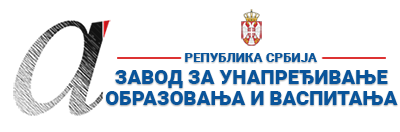 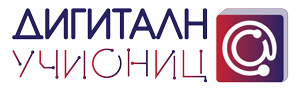 ПРИПРЕМА ЗА ЧАС*Уз припрему за час пожељно је приложити и презентацију коришћену за реализацију часа (уколико је презентација коришћена). Презентација се може урадити у било ком софтверу за израду презентација (PowerPoint, Google Slide, Prezi, Zoho Show, Sway, Canva или било који други). Уколико је презентација урађена у онлајн апликацији, доставља се тако што се линк ка презентацији наводи у обрасцу у реду „13. Линкови“.**Ред „14. Начини провере остварености исхода“ и „15. Оквир за преиспитивање оствареног часа“ се попуњава ако је час реализован.***Уколико наставник жели у припрему за час може уврстити и додатне описе (нпр. стандарди, кључни појмови, корелација, међупредметне компетенције и сл.). Ове описе навести на крају припреме (после реда 15.) додавањем нових редова у табелу.****НАЈКВАЛИТЕТНИЈЕ ПРИПРЕМЕ ЗА ЧАС БИЋЕ ПОСТАВЉЕНЕ У БАЗУ РАДОВА НА САЈТУ ПРОЈЕКТАhttps://digitalnaucionica.edu.rs/1. ШколаОсновна школа “Надежда Петровић”МестоНови БеоградНови БеоградНови Београд2. Наставник(име и презиме)Оливера МозетићОливера МозетићОливера МозетићОливера МозетићОливера Мозетић3. Предмет:Свет око насСвет око насСвет око насРазред I14. Наставна тема - модул:Ја и другиЈа и другиЈа и другиЈа и другиЈа и други5. Наставна јединица:Чувамо своје здрављеЧувамо своје здрављеЧувамо своје здрављеЧувамо своје здрављеЧувамо своје здравље6. Циљ наставне јединице:*Усвајање знања о начину одржавања личне хигијене и хигијене простора;*Проширивање знања о здравој исхрани;*Развијање позитивних навика за очување здравља;*Схватање значаја систематског прегледа, као и редовног саветовања са лекаром и стоматологом;*Подстицање позитивних навика за очување здравља;*Развијање одговорног односа према себи и окружењу;*Усвајање знања о начину одржавања личне хигијене и хигијене простора;*Проширивање знања о здравој исхрани;*Развијање позитивних навика за очување здравља;*Схватање значаја систематског прегледа, као и редовног саветовања са лекаром и стоматологом;*Подстицање позитивних навика за очување здравља;*Развијање одговорног односа према себи и окружењу;*Усвајање знања о начину одржавања личне хигијене и хигијене простора;*Проширивање знања о здравој исхрани;*Развијање позитивних навика за очување здравља;*Схватање значаја систематског прегледа, као и редовног саветовања са лекаром и стоматологом;*Подстицање позитивних навика за очување здравља;*Развијање одговорног односа према себи и окружењу;*Усвајање знања о начину одржавања личне хигијене и хигијене простора;*Проширивање знања о здравој исхрани;*Развијање позитивних навика за очување здравља;*Схватање значаја систематског прегледа, као и редовног саветовања са лекаром и стоматологом;*Подстицање позитивних навика за очување здравља;*Развијање одговорног односа према себи и окружењу;*Усвајање знања о начину одржавања личне хигијене и хигијене простора;*Проширивање знања о здравој исхрани;*Развијање позитивних навика за очување здравља;*Схватање значаја систематског прегледа, као и редовног саветовања са лекаром и стоматологом;*Подстицање позитивних навика за очување здравља;*Развијање одговорног односа према себи и окружењу;7. Очекивани исходи:Ученик би требало да:*Правовремено и примерено ситуацији искаже своје основне животне потребе за храном, водом и одласком у тоалет;*одржава личну хигијену и адекватно се одева у циљу  очувања здравља;*учтиво учествује у вођеном и слободном разговору;*обликује усмену поруку служећи се одговарајућим речима;*усмено прича према слици/сликама и о доживљајима;*усмено описује ствари из непосредног окружења;*бира и користи одговарајуће речи у говору: на правилан начин користи нове речи у свакодневном говору;*активно слуша и разуме садржај књижевноуметничког текста који му се чита;*слуша интрпретативно читање и казивање књижевних текстова ради разумевања и доживљавања;*уочи разлику између здравог и болесног стања;*примењује здравствено-хигијенске мере пре, у току и након вежбања;*одржава личну хигијену;*учествује у одржавању  простора у коме живи и борави;*схата значај коришћења воћа у исхрани;* преведе једноставне појмове и информације у ликовни рад;*изрази, материјалом и техником по избору, своје замисли, доживљаје, утиске, сећања и опажања;*пева по слуху песме различитог садржаја и расположења.Ученик би требало да:*Правовремено и примерено ситуацији искаже своје основне животне потребе за храном, водом и одласком у тоалет;*одржава личну хигијену и адекватно се одева у циљу  очувања здравља;*учтиво учествује у вођеном и слободном разговору;*обликује усмену поруку служећи се одговарајућим речима;*усмено прича према слици/сликама и о доживљајима;*усмено описује ствари из непосредног окружења;*бира и користи одговарајуће речи у говору: на правилан начин користи нове речи у свакодневном говору;*активно слуша и разуме садржај књижевноуметничког текста који му се чита;*слуша интрпретативно читање и казивање књижевних текстова ради разумевања и доживљавања;*уочи разлику између здравог и болесног стања;*примењује здравствено-хигијенске мере пре, у току и након вежбања;*одржава личну хигијену;*учествује у одржавању  простора у коме живи и борави;*схата значај коришћења воћа у исхрани;* преведе једноставне појмове и информације у ликовни рад;*изрази, материјалом и техником по избору, своје замисли, доживљаје, утиске, сећања и опажања;*пева по слуху песме различитог садржаја и расположења.Ученик би требало да:*Правовремено и примерено ситуацији искаже своје основне животне потребе за храном, водом и одласком у тоалет;*одржава личну хигијену и адекватно се одева у циљу  очувања здравља;*учтиво учествује у вођеном и слободном разговору;*обликује усмену поруку служећи се одговарајућим речима;*усмено прича према слици/сликама и о доживљајима;*усмено описује ствари из непосредног окружења;*бира и користи одговарајуће речи у говору: на правилан начин користи нове речи у свакодневном говору;*активно слуша и разуме садржај књижевноуметничког текста који му се чита;*слуша интрпретативно читање и казивање књижевних текстова ради разумевања и доживљавања;*уочи разлику између здравог и болесног стања;*примењује здравствено-хигијенске мере пре, у току и након вежбања;*одржава личну хигијену;*учествује у одржавању  простора у коме живи и борави;*схата значај коришћења воћа у исхрани;* преведе једноставне појмове и информације у ликовни рад;*изрази, материјалом и техником по избору, своје замисли, доживљаје, утиске, сећања и опажања;*пева по слуху песме различитог садржаја и расположења.Ученик би требало да:*Правовремено и примерено ситуацији искаже своје основне животне потребе за храном, водом и одласком у тоалет;*одржава личну хигијену и адекватно се одева у циљу  очувања здравља;*учтиво учествује у вођеном и слободном разговору;*обликује усмену поруку служећи се одговарајућим речима;*усмено прича према слици/сликама и о доживљајима;*усмено описује ствари из непосредног окружења;*бира и користи одговарајуће речи у говору: на правилан начин користи нове речи у свакодневном говору;*активно слуша и разуме садржај књижевноуметничког текста који му се чита;*слуша интрпретативно читање и казивање књижевних текстова ради разумевања и доживљавања;*уочи разлику између здравог и болесног стања;*примењује здравствено-хигијенске мере пре, у току и након вежбања;*одржава личну хигијену;*учествује у одржавању  простора у коме живи и борави;*схата значај коришћења воћа у исхрани;* преведе једноставне појмове и информације у ликовни рад;*изрази, материјалом и техником по избору, своје замисли, доживљаје, утиске, сећања и опажања;*пева по слуху песме различитог садржаја и расположења.Ученик би требало да:*Правовремено и примерено ситуацији искаже своје основне животне потребе за храном, водом и одласком у тоалет;*одржава личну хигијену и адекватно се одева у циљу  очувања здравља;*учтиво учествује у вођеном и слободном разговору;*обликује усмену поруку служећи се одговарајућим речима;*усмено прича према слици/сликама и о доживљајима;*усмено описује ствари из непосредног окружења;*бира и користи одговарајуће речи у говору: на правилан начин користи нове речи у свакодневном говору;*активно слуша и разуме садржај књижевноуметничког текста који му се чита;*слуша интрпретативно читање и казивање књижевних текстова ради разумевања и доживљавања;*уочи разлику између здравог и болесног стања;*примењује здравствено-хигијенске мере пре, у току и након вежбања;*одржава личну хигијену;*учествује у одржавању  простора у коме живи и борави;*схата значај коришћења воћа у исхрани;* преведе једноставне појмове и информације у ликовни рад;*изрази, материјалом и техником по избору, своје замисли, доживљаје, утиске, сећања и опажања;*пева по слуху песме различитог садржаја и расположења.8. Методе рада:Метода усменог излагања, метода разговора,метода рада на тексту, метода илустрација, мултимедијална презентацијаМетода усменог излагања, метода разговора,метода рада на тексту, метода илустрација, мултимедијална презентацијаМетода усменог излагања, метода разговора,метода рада на тексту, метода илустрација, мултимедијална презентацијаМетода усменог излагања, метода разговора,метода рада на тексту, метода илустрација, мултимедијална презентацијаМетода усменог излагања, метода разговора,метода рада на тексту, метода илустрација, мултимедијална презентација9. Облици рада:фронтални, индивидуалнифронтални, индивидуалнифронтални, индивидуалнифронтални, индивидуалнифронтални, индивидуални10. Потребна опрема / услови / наставна средства за реализацију часаУџбеник Свет око нас 1, радна свеска Свет око нас 1, ЦД плејер, ЦД, мултимедијални ПДФ уџбеник, рачунар, пројектор, звучници, платно, PowerPoint  ПрезентацијаУџбеник Свет око нас 1, радна свеска Свет око нас 1, ЦД плејер, ЦД, мултимедијални ПДФ уџбеник, рачунар, пројектор, звучници, платно, PowerPoint  ПрезентацијаУџбеник Свет око нас 1, радна свеска Свет око нас 1, ЦД плејер, ЦД, мултимедијални ПДФ уџбеник, рачунар, пројектор, звучници, платно, PowerPoint  ПрезентацијаУџбеник Свет око нас 1, радна свеска Свет око нас 1, ЦД плејер, ЦД, мултимедијални ПДФ уџбеник, рачунар, пројектор, звучници, платно, PowerPoint  ПрезентацијаУџбеник Свет око нас 1, радна свеска Свет око нас 1, ЦД плејер, ЦД, мултимедијални ПДФ уџбеник, рачунар, пројектор, звучници, платно, PowerPoint  Презентација11. Дигитални образовни материјали / дигитални уџбеници коришћени за реализацију часамултимедијални  ПДФ уџбеник, рачунар, пројектор, звучници, платно, PowerPoint  Презентацијамултимедијални  ПДФ уџбеник, рачунар, пројектор, звучници, платно, PowerPoint  Презентацијамултимедијални  ПДФ уџбеник, рачунар, пројектор, звучници, платно, PowerPoint  Презентацијамултимедијални  ПДФ уџбеник, рачунар, пројектор, звучници, платно, PowerPoint  Презентацијамултимедијални  ПДФ уџбеник, рачунар, пројектор, звучници, платно, PowerPoint  ПрезентацијаПланиране активности наставникa Планиране активности ученикаПланиране активности ученикаПланиране активности ученикаПланиране активности ученика12.1. Уводни део часа Осмишљава, започиње разговор, чита, слуша, мотивише, процењује, подстиче ученике на активно учешће на часу, објашњава, води белешке, прати активност ученика.PoverPoint презентацијаПуштам ученицима песмицу Лептирићу шаренићуЕмоционална припремаПрочитати уценицим песму ”Ако желиш мишиће”, Љубивоја Ршумовића .Песма ће бити пријектована на БИМ пројектору.АКО ЖЕЛИШ МИШИЋЕАко желиш мишиће ко гвожђе,Једи бело и црно грожђе.Ако желиш снагу збиља мушку,Онда не смеш заобићи крушку.Ако желиш на све бити имун, једи ил исцеди жути лимун.Ако желиш руке као канџе,Просто гутај свеже поморанџе.Ако желиш вештине са стране,Окоми се на криве банане.Ако желиш да изгледаш бешње,Свакодневно упражњавај трешње.Ако желиш бити бистре главе,Бери оне јагоде из траве.И уопште ко год нешто хоће, Мора  јести и волети воће.                                Љубивоје РшумовићУкратко разговарати са ученицима о песми: О чему говори песма? Шта нам саветује песник? Зашто је важно да једемо воће?Најава наставне јединицеИстаћи циљ час и записати наслов на табли.Данас ћемо разговарати о здрављу, здравој исхрани и здравим животним навикама.Пишу, слушају, уче да се сналазе у уџбенику, одговарају на питања, воде дијалог, слушају одговоре других ученика, посматрају илустрације, закључују на основу посматрања, повезују дате чињенице, слушају објашњења, описују лична искуства, процењују свој и рад других.Пишу, слушају, уче да се сналазе у уџбенику, одговарају на питања, воде дијалог, слушају одговоре других ученика, посматрају илустрације, закључују на основу посматрања, повезују дате чињенице, слушају објашњења, описују лична искуства, процењују свој и рад других.Пишу, слушају, уче да се сналазе у уџбенику, одговарају на питања, воде дијалог, слушају одговоре других ученика, посматрају илустрације, закључују на основу посматрања, повезују дате чињенице, слушају објашњења, описују лична искуства, процењују свој и рад других.Пишу, слушају, уче да се сналазе у уџбенику, одговарају на питања, воде дијалог, слушају одговоре других ученика, посматрају илустрације, закључују на основу посматрања, повезују дате чињенице, слушају објашњења, описују лична искуства, процењују свој и рад других.12.2. Средишњи део часаАнкета о  очувању здрављаПоделити ученицима папириће. Сваки ученик треба да напише на папирићу шта је према његовом мишљењу важно за  очување здравља. Ученици могу написати једну или више ствари.  Кад ученици заврше покупити папириће.Рад на садржајима из уџбеникуУсмерити пажњу ученика на илустрације у Уџбенику (страна 28. и 29.), које показују елементе здравог живота. Док они самостално проучавају стране у уџбенику, учитељица лепи папириће које су ученици написали на почетку часа на таблу како би на крају часа могли да анализирају и упореде своје мишљење  пре разговора и након проширивања и усвајања нових знања.PoverPoint презентацијаПрва слика - Свет око на*Разговарати о природи која нас окружујеДруга слика – Здрава исхрана*Које су  намирницама корисне за здравље?Трећа слика – Здрава храна*Разговор о пирамиди исхранеЧетврта слика - Здрав живот*Зашто је важно водити рачуна о личној хигијени и бавити се спортом?Пета слика – Хигијена*Колико нам је битна  хигијени простора у коме боравимо?Шеста слика – Како препознати умор*Да ли знамо када смо уморни?Седма слика – Чувам се*Колико бринемо о себи?Осма слика – Сан*Разговор о томе када се најбоље одмарамо.Девета слика – Време у природи*Шта значи активно и квалитетно проведено време у природи?Десета слика – Чување биљака*Оне увек брину о нама. Како?Једанаеста слика – Нега биљака*Да ли можемо ми да бринемо о њима?Дванаеста слика - Сади дрво*Зашто? Па то је тешко.Тринаеста слика – Летња учионица*Да ли се у природи боље  учи? Зашто?Четрнаеста слика – Слаткиш*Како направити здрав слаткиш?Решавање задатака у Уџбенику на 30. страни, фронталним путем, тумачење урађеног.Ученике навести да уоче повезаност између потреба и осећања.Да ли се неко некада изгубио? Како си се тада осећао? Како се осећате у замраченој просторији? У задимљеној просторији? На бучној раскрсници? Како се осећате кад сте прљави?Питати ученике које су последице небриге о здрављу. Наведите примере из непосредног окружења.12.3. Завршни део часаУсменим путем упоредити одговоре ученика са почетка часа (залепљене папириће на табли) са новостеченим знањима.Слушање песмице Чисте руке Бранка Коцкице (пустити видео). Уз слушање деца цртају пирамиду исхране у свеске, по угледу на пирамиду исхране у Уџбенику.Домаћи задатакПотребно је да ученици смисле и запишу неколико питања која би поставили стоматологу или дечјем лекару како би проширили своја знања о очувању здравља.13. Линкови ка презентацији уколико је она урађена у онлајн алату ка дигиталном образовном садржају уколико је доступан на интернету ка свим осталим онлајн садржајима који дају увид у припрему за час и његову реализацијуhttps://pevajsasandrom.bandcamp.com/track/leptiri-u-areni-uhttps://www.dailymotion.com/video/x31vy80https://pevajsasandrom.bandcamp.com/track/leptiri-u-areni-uhttps://www.dailymotion.com/video/x31vy80https://pevajsasandrom.bandcamp.com/track/leptiri-u-areni-uhttps://www.dailymotion.com/video/x31vy80https://pevajsasandrom.bandcamp.com/track/leptiri-u-areni-uhttps://www.dailymotion.com/video/x31vy80https://pevajsasandrom.bandcamp.com/track/leptiri-u-areni-uhttps://www.dailymotion.com/video/x31vy8014. Начини провере остварености исходаЦртеж – Пирамида здраве хранеЦртеж – Пирамида здраве хранеЦртеж – Пирамида здраве хранеЦртеж – Пирамида здраве хранеЦртеж – Пирамида здраве хранеОбразовни стандарди1ПД.1.5.5.1ПД.1.5.5.1ПД.1.5.5.1ПД.1.5.5.1ПД.1.5.5.Кључни појмовиЗдравље, потребеЗдравље, потребеЗдравље, потребеЗдравље, потребеЗдравље, потребеМеђупредметне компетенцијеКомуникативне компетенције, компетенција за учење, за рад са подацима, дигитална компетенција, компетенција за решавање проблема, за сарадњу, за одговоран однос према здрављу, за одговорно учешће у демократском друштву, за одговоран однос према околини.Комуникативне компетенције, компетенција за учење, за рад са подацима, дигитална компетенција, компетенција за решавање проблема, за сарадњу, за одговоран однос према здрављу, за одговорно учешће у демократском друштву, за одговоран однос према околини.Комуникативне компетенције, компетенција за учење, за рад са подацима, дигитална компетенција, компетенција за решавање проблема, за сарадњу, за одговоран однос према здрављу, за одговорно учешће у демократском друштву, за одговоран однос према околини.Комуникативне компетенције, компетенција за учење, за рад са подацима, дигитална компетенција, компетенција за решавање проблема, за сарадњу, за одговоран однос према здрављу, за одговорно учешће у демократском друштву, за одговоран однос према околини.Комуникативне компетенције, компетенција за учење, за рад са подацима, дигитална компетенција, компетенција за решавање проблема, за сарадњу, за одговоран однос према здрављу, за одговорно учешће у демократском друштву, за одговоран однос према околини.КорелацијаСрпски језик, музичка култура, ликовна култура, Физичко васритањеСрпски језик, музичка култура, ликовна култура, Физичко васритањеСрпски језик, музичка култура, ликовна култура, Физичко васритањеСрпски језик, музичка култура, ликовна култура, Физичко васритањеСрпски језик, музичка култура, ликовна култура, Физичко васритање